МИНОБРНАУКИ РОССИИ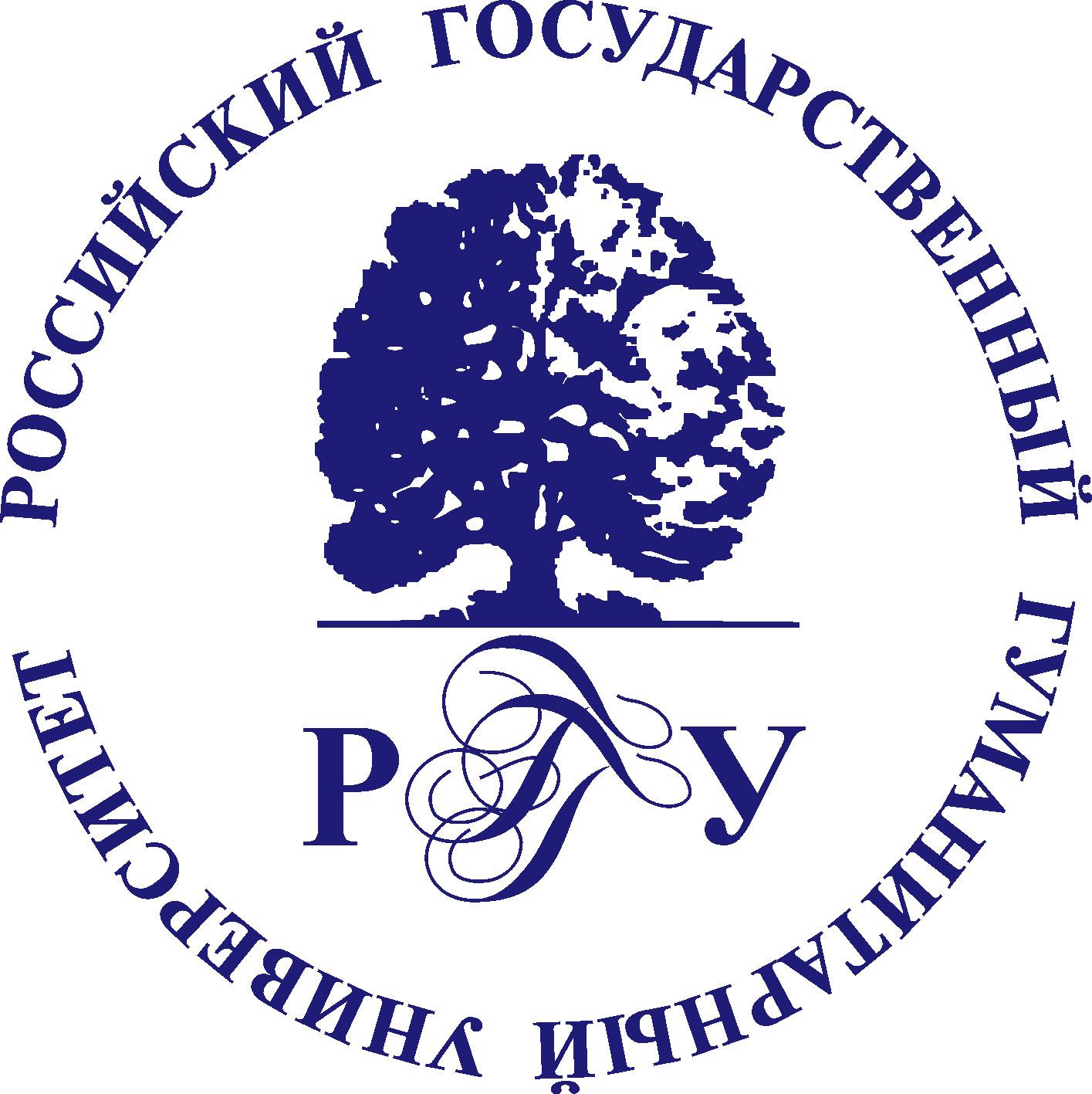 Федеральное государственное бюджетное образовательное учреждениевысшего образования«Российский государственный гуманитарный университет»(ФГБОУ ВО «РГГУ»)ФАКУЛЬТЕТ КУЛЬТУРОЛОГИИКафедра социокультурных практик и коммуникацийОЗНАКОМИТЕЛЬНАЯ ПРАКТИКАУчебная практикаРАБОЧАЯ ПРОГРАММА ПРАКТИКИРабочая программа практики адаптирована для лицс ограниченными возможностями здоровья и инвалидовМосква 2022Учебная практикаОзнакомительная практикаРабочая программа практики Составитель: канд. культурологии Н.С. Галушина  УТВЕРЖДЕНОПротокол заседания кафедры социокультурныхпрактик и коммуникаций№9 от 17.03.2022 ОГЛАВЛЕНИЕ1. Пояснительная записка 1.1. Цель и задачи практикиЦель практики – Формирование у студентов представления об академической и проектно-организационной деятельности культуролога.Задачи практики: Знакомство с научно-исследовательской и культурно-просветительской деятельностью структурных подразделений факультета культурологии;  Включение студентов первого курса в научную жизнь факультета;Самостоятельная работа студентов по изучению культурных проектов, реализующихся в Москве, их анализу и экспертизе с точки зрения базовых представлений о культурологической деятельности.1.2. Вид и тип практикиВид  – учебная практика.	Тип – Ознакомительная практика.1.3. Способы и места проведения практикиСпособы проведения практики: стационарная.Стационарная практика проводится в структурных подразделениях РГГУ, предназначенных для практической подготовки или в профильных организациях, расположенных на территории г. Москвы, на основании договора, заключаемого между РГГУ и профильной организацией.Выездная практика проводится в профильных организациях различных регионов Российской Федерации, на основании договора, заключаемого между РГГУ и профильной организацией.	Места проведения практики: 1) Различные структуры факультета культурологии РГГУ:Центр визуальных исследований Средневековья и Нового времени факультета культурологии РГГУКафедра истории и теории культуры факультета культурологии РГГУКафедра социокультурных практик и коммуникаций факультета культурологии РГГУнаучный кабинет-библиотека академика Вяч.Вс. ИвановаУНЦ Высшая школа европейских культур2) Мероприятия факультета культурологии РГГУ:Научные конференцииОткрытые лекцииЗаседания научно-учебных семинаров3) Различные организации, работающие в сфере культуры:Культурные центрыМузеиБиблиотекиВыставочные залыФестивальные площадкиТеатры Мультимедийные проектыИздательства1.4. Вид (виды) профессиональной деятельности	Практика направлена на формирование компетенций в следующих видах профессиональной деятельности, определенных учебным планом по данному направлению подготовки:Научно-исследовательскаяПроектно-аналитическая и экспертная1.5 Планируемые результаты обучения при прохождении практики, соотнесённые с индикаторами достижения компетенций: 1.6. Место практики в структуре образовательной программыПрактика «Ознакомительная практика» относится к обязательной части блока 2 «Практика» учебного плана.Для прохождения практики необходимы знания, умения и владения, сформированные в ходе изучения следующих дисциплин и прохождения практик: «Введение в культурологию».В результате прохождения практики формируются знания, умения и владения, необходимые для изучения следующих дисциплин и прохождения практик: «Сохранение культурного и природного наследия», «Межкультурные коммуникации», «Социокультурный маркетинг» / «Культурный брендинг территорий», Практика по получению первичных профессиональных умений и навыков, Проектно-технологическая практика.1.7. Объем практикиОбщая трудоёмкость дисциплины составляет 3 з.е., 108 академических часов, в том числе контактная работа 12 академических часа.Продолжительность практики составляет 2 недели.2. Содержание практики 3.Оценка результатов практики3.1. Формы отчётностиПрохождение практики предполагает следующие формы отчетности:1) Дневник практики: представляет собой описание мероприятий, которые студент посетил в ходе прохождения практики. 2) Отчет о прохождении практики, содержащий итоги самостоятельной работы студента по изучению культурных проектов в Москве. Цель отчета: описать один из культурных проектов (культурное событие, мероприятие, серию мероприятий, выставку, серию лекций, выход нового печатного или электронного ресурса и т.п.), реализуемых в Москве, и раскрыть содержание понятия «культура», вкладываемое в свою деятельность организаторами этого проекта.Студенты объединяются в исследовательские группы по 2 человека и представляют на итоговой конференции результаты своей работы в форме слайд-презентаций (не более 10 слайдов, 15 минут на выступление + вопросы). Презентации проектов (не более 10 слайдов) высылаются на электронную почту руководителю практики. Презентации должны содержать (в текстовых слайдах и фотографиях):1. Представление источников информации. Источниками могут быть: собственные впечатления от посещения мероприятий, интервью с организаторами культурного проекта, материалы СМИ и социальных сетей и любые другие источники, позволяющие судить о целях организаторов, целевой аудитории проекта, источниках финансирования, трудностях в процессе подготовки, оценке результатов и планах развития.2. Описание культурного проекта по следующим параметрам:- цели организаторов;- целевая аудитория (гипотетическая и реальная)- источники и механизмы финансирования (по возможности);- трудности в процессе подготовки и реализации проекта;- оценка проекта его организаторами, а также представителями аудитории и СМИ;- идеи и направления развития.3. Аргументированную оценку успешности проекта.4. Выводы о том, какое содержание сознательно или неосознанно вкладывают авторы проекта в понятие «культура», а также другие используемые ими значимые понятия.3.2.Критерии выставления оценки по практикеОценка практики складывается из оценки руководителем практики дневника практики, отражающего этапы знакомства студента с учебно-научной деятельностью факультета культурологии, а также работы по анализу культурного проекта в Москве и презентации отчета. Конечная оценка, таким образом, складывается из двух составляющих и отражается в характеристике руководителя практики.3.3. Оценочные средства (материалы) для промежуточной аттестации обучающихся по практикеПри представлении отчета, посвященного культурному проекту, следует ориентироваться на следующие контрольные вопросы и требования:Как была распределена работа в исследовательской группе? (УК-3.1)Как будут представлены участники группы при представлении проекта? (УК-3.2)Как влияет на культуру описанный Вами проект? (УК-1.2)На какие правовые нормы опирается деятельность организации /реализация проекта? (УК-2.2, УК-10)Насколько грамотно с точки зрения русского языка выстроено сообщение доклада? (УК-4.1)Как представленный проект /организация работает с историческим/культурным наследием? (УК-5.1)Как была спланирована деятельность в рамках ознакомительной практики? На какие источники и ресурсы Вы опирались? (УК-6.1, УК-9)Насколько органично вписалась ознакомительная практика (посещение культурных и научных мероприятий) в повседневный ритм жизни? Какой объем культурной активности Вам кажется наиболее соответствующим здоровому образу жизни? (УК-7.1)Насколько экологичны и безопасны культурные проекты, с которыми Вы ознакомились? (УК-8.1)Какие проблемы призван решить проект / деятельность организации? Каковы его цели и задачи? (ОПК-1.1)Какие цели и задачи практики Вы считаете реализованными? Насколько вы овладели навыками организации своей научной и досуговой деятельности? (ОПК-1.2)С какими информационными ресурсами Вы работали при подготовке отчета? (ОПК-2.1)Какие правила профессиональной этики оказались важными при работе в исследовательском коллективе? (ОПК-3.1)4. Учебно-методическое и информационное обеспечение практики4.1. Список источников и литературы4.2. Перечень ресурсов информационно-телекоммуникационной сети «Интернет»Сайт РГГУ https://www.rsuh.ru/Страница факультета культурологии РГГУ https://www.rsuh.ru/education/culture/Страница Управления по научной работе РГГУ https://www.rsuh.ru/science/coordination-of-scientific-work/the-office-for-research.php Страница библиотеки РГГУ https://liber.rsuh.ru/5. Материально-техническая база, необходимая для проведения практикиМатериально-техническое обеспечение практики возлагается на организацию и определяется, помимо трудового законодательства, конкретными видами работы, возлагаемыми для практиканта. В качестве технических средств могут выступать:Рабочее место, обеспеченное компьютером (в том числе с выходом в сеть Интернет)Мультимедийное оборудование для проведения лекций, мастер-классовПрограммное обеспечение для ведения архивной работы, учета документации Средства для ведения фото-, видеосъемки или аудиозаписей.Состав программного обеспечения:Windows Microsoft Office6. Организация практики для лиц с ограниченными возможностями здоровьяПри необходимости программа практики может быть адаптирована для обеспечения образовательного процесса лицам с ограниченными возможностями здоровья, в том числе для дистанционного обучения. Для этого от студента требуется представить заключение психолого-медико-педагогической комиссии (ПМПК) и личное заявление (заявление законного представителя).В заключении ПМПК должно быть указано:рекомендуемая учебная нагрузка на обучающегося (количество дней в неделю, часов в день);оборудование технических условий (при необходимости);сопровождение и (или) присутствие родителей (законных представителей) во время учебного процесса (при необходимости);организация психолого-педагогического сопровождение обучающегося с указанием специалистов и допустимой нагрузки (количества часов в неделю).Для осуществления процедур текущего контроля успеваемости и промежуточной аттестации, обучающихся при необходимости, могут быть созданы фонды оценочных средств, адаптированные для лиц с ограниченными возможностями здоровья и позволяющие оценить достижение ими запланированных в основной образовательной программе результатов обучения и уровень сформированности всех компетенций, заявленных в образовательной программе.Форма проведения текущей и итоговой аттестации для лиц с ограниченными возможностями здоровья устанавливается с учетом индивидуальных психофизических особенностей (устно, письменно (на бумаге, на компьютере), в форме тестирования и т.п.). При необходимости студенту предоставляется дополнительное время для подготовки ответа на зачете или экзамене.Форма проведения практики для обучающихся из числа лиц с ограниченными возможностями здоровья (инвалидностью) устанавливается с учетом индивидуальных психофизических особенностей в формах, адаптированных к ограничениям их здоровья и восприятия информации (устно, письменно на бумаге, письменно на компьютере и т.п.).Выбор мест прохождения практик для инвалидов и лиц с ограниченными возможностями здоровья (ОВЗ) производится с учетом требований их доступности для данных обучающихся и рекомендации медико-социальной экспертизы, а также индивидуальной программе реабилитации инвалида, относительно рекомендованных условий и видов труда.При направлении инвалида и обучающегося с ОВЗ в организацию или предприятие для прохождения предусмотренной учебным планом практики РГГУ согласовывает с организацией (предприятием) условия и виды труда с учетом рекомендаций медико-социальной экспертизы и индивидуальной программы реабилитации инвалида. При необходимости для прохождения практик могут создаваться специальные рабочие места в соответствии с характером нарушений, а также с учетом профессионального вида деятельности и характера труда, выполняемых обучающимся-инвалидом трудовых функций.Защита отчета по практике для обучающихся из числа лиц с ограниченными возможностями здоровья осуществляется с использованием средств общего и специального назначения. Перечень используемого материально-технического обеспечения:учебные аудитории, оборудованные компьютерами с выходом в интернет, видеопроекционным оборудованием для презентаций, средствами звуковоспроизведения, экраном;библиотека, имеющая рабочие места для обучающихся, оборудованные доступом к базам данных и интернетом;компьютерные классы;аудитория Центра сопровождения обучающихся с инвалидностью с компьютером, оснащенная специализированным программным обеспечением для студентов с нарушениями зрения, устройствами для ввода и вывода голосовой информации.Для лиц с нарушениями зрения материалы предоставляются в форме электронного документа и/или в печатной форме увеличенным шрифтом.Для лиц с нарушениями слуха материалы предоставляются в форме электронного документа и/или в печатной форме.Для лиц с нарушениями опорно-двигательного аппарата материалы предоставляются в форме электронного документа и/или в печатной форме.Защита отчета по практике для лиц с нарушениями зрения проводится в устной форме без предоставления обучающихся презентации. На время защиты в аудитории должна быть обеспечена полная тишина, продолжительность защиты увеличивается до 1 часа (при необходимости). Гарантируется допуск в аудиторию, где проходит защита отчета, собаки-проводника при наличии документа, подтверждающего ее специальное обучение, выданного по форме и в порядке, утвержденных приказом Минтруда России от 22.06.2015 № 386н.Для лиц с нарушениями слуха защита проводится без предоставления устного доклада. Вопросы комиссии и ответы на них представляются в письменной форме. В случае необходимости, РГГУ обеспечивает предоставление услуг сурдопереводчика.Для обучающихся с нарушениями опорно-двигательного аппарата защита итогов практики проводится в аудитории, оборудованной в соответствии с требованиями доступности. Помещения, где могут находиться люди на креслах-колясках, должны размещаться на уровне доступного входа или предусматривать пандусы, подъемные платформы для людей с ограниченными возможностями или лифты. В аудитории должно быть предусмотрено место для размещения обучающегося на коляске.Дополнительные требования к материально-технической базе, необходимой для представления отчета по практике лицом с ограниченными возможностями здоровья, обучающийся должен предоставить на кафедру не позднее, чем за два месяца до проведения процедуры защиты.Приложение 1. Аннотация рабочей программы практикиАННОТАЦИЯ РАБОЧЕЙ ПРОГРАММЫ ПРАКТИКИУчебная практикаОзнакомительная практикаПрактика реализуется кафедрой социокультурных практик и коммуникаций факультета культурологии на базе структурных подразделений факультета культурологии РГГУ.Цель практики - формирование у студентов представления об академической и проектно-организационной деятельности культуролога.Задачи практики: Знакомство с научно-исследовательской и культурно-просветительской деятельностью структурных подразделений факультета культурологии;  Включение студентов первого курса в научную жизнь факультета;Самостоятельная работа студентов по изучению культурных проектов, реализующихся в Москве, их анализу и экспертизе с точки зрения базовых представлений о культурологической деятельности.Практика направлена на формирование универсальных и общепрофессиональных компетенций, соответствующих научно-исследовательскому, а также проектно-аналитическому и экспертному видам профессиональной деятельности: УК-1 – Способен осуществлять поиск, критический анализ и синтез информации, применять системный подход для решения поставленных задачУК-2 – Способен определять круг задач в рамках поставленной цели и выбирать оптимальные способы их решения, исходя из действующих правовых норм, имеющихся ресурсов и ограниченийУК-3 – Способен осуществлять социальное взаимодействие и реализовывать свою роль в командеУК-4 – Способен осуществлять деловую коммуникацию в устной и письменной формах на государственном языке Российской Федерации и иностранном(ых) языке(ах)УК-5 – Способен воспринимать межкультурное разнообразие общества в социально-историческом, этическом и философском контекстахУК-6 – Способен управлять своим временем, выстраивать и реализовывать траекторию саморазвития на основе принципов образования в течение всей жизниУК-7 – Способен поддерживать должный уровень физической подготовленности для обеспечения полноценной социальной и профессиональной деятельностиУК-8 – Способен создавать и поддерживать в повседневной жизни и в профессиональной деятельности безопасные условия жизнедеятельности для сохранения природной среды, обеспечения устойчивого развития общества, в том числе при угрозе и возникновении чрезвычайных ситуаций и военных конфликтовУК-9 – Способен принимать обоснованные экономические решения в различных областях жизнедеятельностиУК-10 – Способен формировать нетерпимое отношение к коррупционному поведениюОПК-1 – Способен применять полученные знания в области культуроведения и социокультурного проектирования в профессиональной деятельности и социальной практике;ОПК-2 – Способен понимать принципы работы современных информационных технологий и использовать их для решения задач профессиональной деятельности;ОПК-3 – Способен соблюдать требования профессиональных стандартов и нормы профессиональной этики.По практике предусмотрена промежуточная аттестация в форме зачёта с оценкой.Общая трудоемкость практики составляет 3 зачетных единиц.Приложение 2. График прохождения практикиГРАФИК ПРОХОЖДЕНИЯ ПРАКТИКИУТВЕРЖДАЮЗав.кафедрой______________________«____»____________________ 20__ г. Индивидуальное задание на практику(составляется руководителем практики от кафедры)Приложение 3. Форма титульного листа
отчета о прохождении практикеФОРМА ТИТУЛЬНОГО ЛИСТА ОТЧЕТА О ПРОХОЖДЕНИИ ПРАКТИКЕМИНОБРНАУКИ РОССИИФедеральное государственное бюджетное образовательное учреждениевысшего образования«Российский государственный гуманитарный университет»(ФГБОУ ВО «РГГУ»)ИНСТИТУТ (ФАКУЛЬТЕТ, ОТДЕЛЕНИЕ)Кафедра (учебно-научный центрОтчёт о прохождении практикиВид практики Тип практикиСтудента/ки __ курсаочной/очно-заочной/заочной формы обучения___________________(ФИО)Руководитель практики ___________________(ФИО)Москва 20   Приложение 4. Образец оформления характеристики
с места прохождения практикиОБРАЗЕЦ ОФОРМЛЕНИЯ ХАРАКТЕРИСТИКИ С МЕСТА ПРОХОЖДЕНИЯ ПРАКТИКИХарактеристика на студента/ку __ курса ________ факультетаРоссийского государственного гуманитарного университета[Ф.И.О. студента][Ф.И.О. студента] проходил/а [вид, тип практики] практику в [наименование организации] на должности [название должности].За время прохождения практики обучающийся/обучающаяся ознакомился/лась с [перечень], выполнял/а [перечень], участвовал/а в [перечень].За время прохождения практики [Ф.И.О. студента] зарекомендовал/а себя как [уточнение].Оценка за прохождение практики – [оценка]Дата51.03.01 «Культурология»Код и наименование направления подготовки/специальности«Культура массовых коммуникаций», «Культура стран и регионов мира: Европа», «Культура России»Наименование направленности (профиля)/ специализацииУровень высшего образования:бакалавриатФорма обучения:очная, очно-заочная, заочнаяКомпетенция(код и наименование)Индикаторы компетенций(код и наименование)Результаты обученияВид профессиональной деятельности: Проектно-аналитическая и экспертнаяВид профессиональной деятельности: Проектно-аналитическая и экспертнаяВид профессиональной деятельности: Проектно-аналитическая и экспертнаяУК-1Способен осуществлять поиск, критический анализ и синтез информации, применять системный подход для решения поставленных задачУК-1.2Формирует и аргументировано отстаивает собственную позицию по различным философским проблемам, обосновывает и адекватно оценивает современные явления и процессы в общественной жизни на основе системного подходаЗнать: основные подходы к понятию «культура»;Уметь: оценивать культурные изменения, связанные с осуществлением культурных проектов.УК-2Способен определять круг задач в рамках поставленной цели и выбирать оптимальные способы их решения, исходя из действующих правовых норм, имеющихся ресурсов и ограниченийУК-2.2Способность использования знаний о важнейших нормах, институтах и отраслях действующего российского права для определения круга задач и оптимальных способов их решенияЗнать: основные направления культурной политики;Уметь: рассматривать культурные проекты в правовой перспективе;Владеть: навыками поиска правовой информации.УК-3 Способен осуществлять социальное взаимодействие и реализовывать свою роль в командеУК-3.1.Понимает эффективность использования стратегии сотрудничества для достижения поставленной цели; определяет роль каждого участника в командеЗнать: принципы командной работы;Уметь: согласовывать цели проекта с другими участниками, распределять задачи внутри исследовательского коллектива, координировать действия и формулировать совместные выводы;Владеть: навыками коллективной работы и профессионального взаимодействия в исследовательской сфере.УК-3 Способен осуществлять социальное взаимодействие и реализовывать свою роль в командеУК-3.2Эффективно взаимодействует с членами команды; участвует в обмене информацией, знаниями и опытом; содействует презентации результатов работы команды; соблюдает этические нормы взаимодействияЗнать: этические нормы командной работы;Уметь: совместно находить и обрабатывать информацию, обмениваться полученными знаниями и опытом;Владеть: навыками совместной презентации результата коллективной работы.УК-4Способен осуществлять деловую коммуникацию в устной и письменной формах на государственном языке Российской Федерации и иностранном(ых) языке(ах)УК-4.1Владеет системой норм русского литературного языка
 и нормами иностранного (-ых) языка (-ов); способен
логически и грамматически верно строить коммуникацию, используя вербальные и невербальные средства взаимодействияЗнать: особенности вербальной и невербальной коммуникации;Уметь: учитывать вербальные и невербальные параметры коммуникации при анализе культурных и образовательных проектов;Владеть: навыками выстраивания коммуникации с учетом вербальных и невербальных средств.УК-5Способен воспринимать межкультурное разнообразие общества в социально-историческом, этическом и философском контекстахУК-5.1Демонстрирует толерантное восприятие социальных и культурных различий, уважительное и бережное отношению к историческому наследию и культурным традициямЗнать: понятия традиции, наследияУметь: учитывать при анализе культурных проектов их отношение к историческому наследию и культурным традициямУК-6Способен управлять своим временем, выстраивать и реализовывать траекторию саморазвития на основе принципов образования в течение всей жизниУК-6.1Определяет цели собственной деятельности, оценивая пути их достижения с учетом ресурсов, условий, средств, временной перспективы развития деятельности и планируемых результатовЗнать: принципы и этапы подготовки культурных и исследовательских проектовУметь: планировать свою деятельность, определять необходимые ресурсы (в т.ч. источники информации) Владеть: навыками планирования и организации проектной и исследовательской деятельностиУК-7Способен поддерживать должный уровень физической подготовленности для обеспечения полноценной социальной и профессиональной деятельностиУК-7.1Выбирает здоровьесберегающие технологии для поддержания здорового образа жизни с учетом физиологических особенностей организмаЗнать: принципы здорового образа жизниУметь: планировать деятельность с учетом собственных физиологических ресурсовВладеть: навыками здорового образа жизниУК-8Способен создавать и поддерживать в повседневной жизни и в профессиональной деятельности безопасные условия жизнедеятельности для сохранения природной среды, обеспечения устойчивого развития общества, в том числе при угрозе и возникновении чрезвычайных ситуаций и военных конфликтовУК-8.1Понимает цели и задачи безопасности жизнедеятельности, знает основные понятия, классификацию опасных и вредных факторов среды обитания человека, правовые и организационные основы безопасности жизнедеятельности, обеспечение экологической безопасностиЗнать: основные понятия, связанные с безопасностью жизнедеятельностиУметь: учитывать при анализе культурных проектов их соответствие правовым и организационным основам безопасности жизнедеятельностиУК-9 Способен принимать обоснованные экономические решения в различных областях жизнедеятельностиУК-9.1 Понимает экономические законы и их проявления в различных областях жизнедеятельностиУК-9.2 Способен планировать и принимать решения в сфере личных финансовЗнать: сущность и формы организации хозяйственной деятельности. Уметь: ориентироваться в системе показателей результатов хозяйственной деятельности. Владеть:  методами теоретического исследования экономических явлений и процессов, навыками проведения экономического анализа.УК-10 Способен формировать нетерпимое отношение к коррупционному поведениюУК-10.1Определяет сущность коррупционного поведения и его взаимосвязь с социальными, экономическими, политическими и иными условиямиУК-10.2Анализирует и правильно применяет правовые нормы о противодействии коррупционному поведениюУК-10.3Работает с законодательными и другими нормативными правовыми актамиУметь:•определять взаимосвязь коррупционного поведения с различными социальными условиями;• анализировать правовые нормы о противодействии коррупционному поведению;Владетьнавыками использования правовой информации при решении практических задач в различных сферах своей деятельностиВид профессиональной деятельности: Научно-исследовательскаяВид профессиональной деятельности: Научно-исследовательскаяВид профессиональной деятельности: Научно-исследовательскаяОПК-1Способен применять полученные знания в области культуроведения и социокультурного проектирования в профессиональной деятельности и социальной практике;ОПК-1.1Определяет проблемное поле, цели, задачи, рамки исследовательской и проектной деятельности, формирует исследовательскую программу и определяет отдельные ее этапы с учетом имеющихся ресурсов.Знать: принципы исследовательской и проектной деятельностиУметь: определять проблемное поле, цели, задачи Владеть: навыками составления исследовательской программыОПК-1Способен применять полученные знания в области культуроведения и социокультурного проектирования в профессиональной деятельности и социальной практике;ОПК-1.2Определяет виды необходимых для реализации проекта или исследовательской программы работ, а также  последовательность и временные рамки их выполнения.Знать: цель и задачи практики, ее проектное и исследовательское измерения;Уметь: определять необходимые виды работ в рамках исследовательской или проектной деятельности;Владеть: навыками организации рабочего процесса (составление графика, ведение дневника, написание отчета).ОПК-2Способен понимать принципы работы современных информационных технологий и использовать их для решения задач профессиональной деятельности ОПК-2.1Проводит культурологическое исследование в соответствии с требованиями информационной безопасности, использует исключительно лицензионное программное обеспечение, добросовестно относится к хранению данных.Знать: требования информационной безопасности;Уметь: грамотно использовать информационные ресурсы и технологии;Владеть: навыками работы с лицензионным программным обеспечением.ОПК-3Способен соблюдать требования профессиональных стандартов и нормы профессиональной этики;ОПК-3.1Знает основные принципы функционирования научно-академической и образовательной сфер, а также правила взаимодействия в команде, осознает специфику современной социокультурной коммуникации. Знать: принципы академической работы и системы образования;Уметь: выстраивать отношения в коллективе с учетом правил профессиональной этики;Владеть: навыками работы в исследовательском коллективе№Наименование раздела Содержание и виды работ                                           1. Инструктаж по технике безопасности2.Знакомство со структурой факультетаСерия встреч с руководителями структурных подразделений факультета:Центр визуальных исследований Средневековья и Нового времени факультета культурологии РГГУКафедра истории и теории культуры факультета культурологии РГГУКафедра социокультурных практик и коммуникаций факультета культурологии РГГУнаучный кабинет-библиотека академика Вяч.Вс.ИвановаУНЦ Высшая школа европейских культур3.Посещение профориентационных и научных мероприятий факультетаФорум «Шаг в будущее»Школьная ассамблеяДни открытых дверей факультетаКонференция «Профессия – культуролог»Конференция «Путешествие во времени»Конференция «Современные методы изучения культуры»Учебно-научный семинар по одному из направлений И другие согласно Плану научных мероприятий4.Знакомство с московскими организациями в сфере культуры Самостоятельное изучение студентами культурного пространства Москвы: выбор проекта или организации, изучение ее структуры, деятельности, конкретных проектов. 5.Подготовка и защита отчёта по практикеПодготовка доклада с презентацией об одном из действующих культурных проектов МосквыБаллы/ Шкала ECTSОценка по практикеКритерии оценки результатов практики 100-83/A,Bотлично/ зачтеноВыставляется обучающемуся, если характеристика с места прохождения практики содержит высокую положительную оценку, отчет выполнен в полном соответствии с предъявляемыми требованиями, аналитическая часть отчета отличается комплексным подходом, креативностью и нестандартностью мышления студента, выводы обоснованы и подкреплены значительным объемом фактического материала. Обучающийся исчерпывающе и логически стройно излагает учебный материал, умеет увязывать теорию с практикой, справляется с решением задач профессиональной направленности высокого уровня сложности, правильно обосновывает принятые решения. Компетенции, закреплённые за практикой, сформированы на уровне – «высокий».82-68/Cхорошо/ зачтеноВыставляется обучающемуся, если характеристика с места прохождения практики содержит положительную оценку, отчет выполнен в целом в соответствии с предъявляемыми требованиями без существенных неточностей, включает фактический материал, собранный во время прохождения практики.  Обучающийся правильно применяет теоретические положения при решении практических задач профессиональной направленности разного уровня сложности, владеет необходимыми для этого навыками и приёмами.  Компетенции, закреплённые за дисциплиной, сформированы на уровне – «хороший».67-50/D,Eудовлетворительно/ зачтеноВыставляется обучающемуся, если характеристика с места прохождения практики содержит положительную оценку, отчет по оформлению и содержанию частично соответствует существующим требованиями, но содержит неточности и отдельные фактические ошибки, отсутствует иллюстративный материал.Обучающийся испытывает определённые затруднения в применении теоретических положений при решении практических задач профессиональной направленности стандартного уровня сложности, владеет необходимыми для этого базовыми навыками и приёмами.  Компетенции, закреплённые за дисциплиной, сформированы на уровне – «достаточный». 49-0/F,FXнеудовлетворительно/не зачтеноВыставляется обучающемуся, если характеристика с места прохождения практики не содержит положительной оценки.  Отчет представлен не вовремя и не соответствует существующим требованиям.Обучающийся испытывает серьёзные затруднения в применении теоретических положений при решении практических задач профессиональной направленности стандартного уровня сложности, не владеет необходимыми для этого навыками и приёмами.  Компетенции на уровне «достаточный», закреплённые за дисциплиной, не сформированы. Дата (даты)Раздел практикиОтметка о выполненииРуководитель практики 
от кафедрыподписьФ.И.О.Руководитель практики 
от организацииподписьФ.И.О.Код и наименование направления подготовки/специальностиНаименование направленности (профиля)/ специализацииУровень высшего образования:бакалавриат/специалитет/магистратура(указать нужное)Форма обучения:очная, очно-заочная, заочная(указать нужное)Руководитель практики 
от организацииподписьФ.И.О.